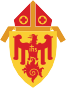 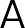 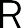 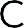 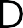 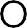 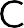 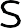 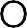 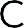 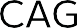 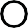 DOMINGO MUNDIAL DE LAS MISIONES 2020ORACIÓN DE LOS FIELESPresidente	En este Domingo Mundial de las Misiones,Recordemos a nuestros hermanos y hermanas en oración, Mientras damos siempre gracias a Dios el uno por el otro.Diácono/Lector	Por una relación personal con Jesús,el propio misionero de Dios Padre enviado a nosotros, que salgamos de nosotros mismos por amor de Dios y el prójimo para responder nuestro llamado bautismal a la misión, especialmente durante este momento de crisis.Roguemos al Señor.Señor, escucha nuestra oración.Por nuestro Santo Padre, papa Francisco,jefe misionero de la Iglesia, y por todos los misioneros y mártires que dan sus vidas para contar la gloria del Señor entre las naciones, especialmente aquellos que cuidan de otros durante la pandemia, que puedan ser amorosos, sabios y santos testigos de Cristo.Roguemos al Señor.Señor, escucha nuestra oración. Por la Iglesia,que continuemos enviando a los fieles bautizados a ser testigos y proclamar el Evangelio; y por la Iglesia perseguida, reprimida o remota, que nuestras propias experiencias lejos de nuestras parroquias puedan llevarnos a una mayor solidaridad con estas comunidades.Roguemos al Señor.Señor, escucha nuestra oración.Por todos aquellos que han sufrido debido a la pandemia, tanto cerca como lejos, que puedan conocer la sanación, alivio y confianza de que no están solos.Que Dios inspire en cada uno de nosotros la obra de la fe, la labor del amor y la perseverancia en la esperanza de nuestro Señor Jesucristo. Roguemos al Señor.Señor, escucha nuestra oración.Presidente	Dios Padre nuestro,toca y mueve nuestros corazones,haznos cada vez más abiertos a la necesidad de nuestros hermanos y hermanas. Para que, en oración y caridad devolvamos a Dios lo que pertenece a Dios. Pedimos esto a través de Cristo, nuestro Señor.Amén.